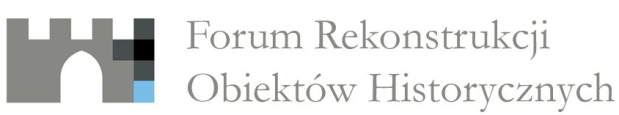 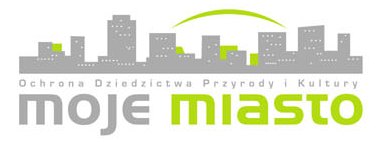 KARTA UCZESTNICTWA IV FORUM REKONSTRUKCJI OBIEKTÓW HISTORYCZNYCH 
Dziedzictwo kulturowe przestrzeni nadrzecznych25-26 września 2015 r.Czeladź - Okradzionów - Sławków - OjcówImię i nazwisko: ........................................................................................................................................Tytuł zawodowy/stopień naukowy: ..........................................................................................................Nazwa instytucji: ......................................................................................................................................Adres: ......................................................................................................... NIP:.......................................Adres e-mail/telefon ..................................................................................................................................							           Podpis ...................................................     Zgłaszam udział w konferencji (właściwe proszę zaznaczyć stawiając we właściwym miejscu X)Opłatę za udział w wysokości (wpisać odpowiednią kwotę wg wybranej opcji) ............................... złnależy wpłacić na konto Stowarzyszenia na Rzecz Dziedzictwa Przyrodniczego i Kulturowego 	Moje Miasto, Będzin ul. Piłsudskiego 39,  nr: 32 2490 0005 0000 4530 2722 0325Wypełnioną kartę zgłoszenia (z własnoręcznym podpisem) proszę odesłać do dnia 21.09.2015 pocztą elektroniczną na adres moje@miasto.org.pl, tel. 696032540, 515735623,Koszty ewentualnych noclegów pokrywane są indywidualnie przez uczestników,Za udział w dwóch dniach konferencji organizator udziela w opłacie konferencyjnej zniżki,Pełny program konferencji na stronie www.miasto.org.pl,(*) Organizator zapewnia: przejazd autokarem, przewodnika, wyżywienie, zwiedzanie: młyn i tartak "Boroniówka" w Ojcowie (zwiedzanie i pokazy mielenia mąki), stawy hodowlane pstrąga "Ojcowskiego", młyn wodny Rydzewskich i młyn wodny Freya (Mała Elektrownia Wodna) w Okradzionowie.OPCJAXOPŁATA1. Jako uczestnik konferencji w dniu 25.09.2015  (materiały konferencyjne, fiszka konferencyjna, bufet kawowy, pełne wyżywienie, zwiedzanie Pałacu Dietla w Sosnowcu ) 110,-2. Jako uczestnik w objeździe terenowym w dniu 26.09. 2016- według podanego programu  (*)70,-3. Jako uczestnik w obydwu dniach Forum 25-26.09.2015 - na zasadach pełnego udziału  160,-